1	Considérations générales: refonte de la plate-forme ITU Telecom World pour la période 2015-20171.1	Les manifestations ITU Telecom World ont fait l'objet d'une restructuration en 2015, après consultation des Etats Membres et compte tenu du rôle capital que jouent les PME pour accélérer l'innovation et favoriser la croissance dans l'ensemble de l'écosystème des TIC. Depuis 2015, cette manifestation s'est imposée comme la tribune internationale qui propose des services aux PME du secteur des TIC.1.2	Services axés sur les PME: depuis 2015, un certain nombre de services axés sur les PME ont été créés, parallèlement au Prix pour les PME (voir le paragraphe 1.3). Des espaces d'exposition spécialement conçus ont permis à des PME du monde entier de participer à l'Exposition à des prix intéressants. Des programmes élaborés pour l'occasion, à commencer par la plate-forme d'accélération mise en place en 2015, ont donné lieu à des activités visant tout particulièrement à mettre en relation des PME avec les différents publics ciblés, pour les aider à faire progresser leur activité et à passer à la vitesse supérieure. Ces activités ont continué de se développer pour donner naissance au Programme pour les PME (voir le paragraphe 3.1). En outre, des services ciblés de rencontres entre entreprises (B2B) et entre entreprises et gouvernements (B2G) et de mise en relation des différentes entreprises ont été proposés et ont permis à des PME de nouer des contacts avec des acheteurs et des investisseurs. Grâce à ces services et au nombre croissant de PME ou de pôles d'innovation présents dans les Pavillons nationaux pour tirer parti de la plate-forme des PME d'ITU Telecom, plus de 270 PME ont présenté leurs innovations en 2017.1.3	Prix ITU Telecom World: un nouveau programme de Prix lancé en 2015 a mis sur le devant de la scène internationale les PME qui participaient à l'Exposition et les initiatives ayant des retombées socio-économiques. Ce programme, qui a depuis lors pris de l'ampleur, récompense l'excellence et distingue les solutions TIC innovantes mises au service du progrès social, en même temps qu'il renforce la crédibilité de l'UIT et contribue à attirer de nouveaux participants dynamiques à l'Exposition.1.4	Participation accrue de l'UIT et du pays hôte dans l'optique d'un dialogue constructif: depuis 2015, les Bureaux de l'UIT participent de plus en plus à tous les aspects de la manifestation, en organisant des réunions de haut niveau et des manifestations parallèles, en mettant en place des Pavillons, en contribuant à l'élaboration et à la mise au point du programme du Forum et du Sommet des hautes personnalités – souvent en étroite collaboration avec le pays hôte – et en instaurant un dialogue constructif entre les pouvoirs publics, les PME et les entreprises, offrant ainsi aux PME des possibilités inégalées de discuter directement avec des gouvernements et de grandes entreprises. A ce titre, les manifestations ITU Telecom World ont jeté les bases qui ont permis à l'UIT de s'imposer comme une tribune dans le cadre de laquelle l'Union peut faire connaître ses principales activités et ses connaissances spécialisées (voir les paragraphes 4.4 et 4.5).2	Vue d'ensemble d'ITU Telecom World 2017 2.1	ITU Telecom World 2017 a eu lieu du 25 au 28 septembre à Busan (République de Corée), sur le thème "Transformation numérique intelligente, une chance pour le monde". Cette manifestation a rassemblé des représentants de pays, de grands noms du secteur et de PME du monde entier, tant du secteur public que du secteur privé. Le pays hôte était représenté par M. Young Min You, Ministre des sciences et des TIC (République de Corée) et M. Byung-soo Suh, Maire de la ville de Busan.Les dirigeants participant à la manifestation comprenaient des ministres et des régulateurs, des P.-D. G. et des directeurs techniques de grandes entreprises du secteur des TIC, des dirigeants d'organisations internationales, des ambassadeurs, des maires, des universitaires et des PME du monde entier. 2.2	L'UIT est très reconnaissante au Ministère des sciences et des TIC (MSIT) de la République de Corée et au Maire de la ville de Busan, qui ont prêté résolument leur concours pour accueillir la manifestation, pour en assurer le bon déroulement et pour assurer le dynamisme des débats lors de la manifestation.3	Les nouveautés en 20173.1	Programme pour les PME: parallèlement aux Prix ITU Telecom, les PME participant à l'Exposition ont également pu prendre part à des "masterclasses" et à des activités de mise en relation, nouer des contacts en réseau et engager des débats dans le cadre du Programme pour les PME. Ces "masterclasses" axées sur le renforcement des capacités, organisées à l'initiative d'investisseurs, avaient pour but de renforcer les compétences, de nouer des contacts et d'établir des partenariats tournés vers la réussite. Les séances du forum axées sur les PME avaient notamment pour thème "Gagner la confiance des investisseurs sur les marchés émergents et pionniers" ou "Réunion-débat de créateurs d'entreprises: du démarrage au déploiement à plus grande échelle", donnant ainsi l'occasion à des dirigeants d'entreprise prospères d'apporter leur éclairage et de faire part de leurs points de vue. Des activités de liaison et de contacts ont été organisées dans l'espace de l'Exposition réservé aux PME.3.2	Rencontres B2B, B2G: l'édition de 2017 d'ITU Telecom World a non seulement offert au différentes parties prenantes de multiples possibilités de se rencontrer et de nouer des contacts professionnels, mais a aussi proposé pour la première fois un service spécial de mise en relation des entreprises, organisé par le Ministère des sciences et des TIC (MSIT) et la ville de Busan, avec des rencontres ciblées entre entreprises (B2B) et entre entreprises et gouvernements (B2G), dans un espace réservé aux délégations nationales et aux entreprises ou organisations qui participaient à l'Exposition. Cette nouvelle initiative a été accueillie avec enthousiasme par les PME, qui ont largement fait appel à ce service spécial de mise en relation des entreprises durant toute la période.3.3	Nouvelle catégorie de Prix: le programme de Prix comprenait une nouvelle catégorie, à savoir le Prix pour le pavillon national, destiné à récompenser les PME les plus prometteuses et innovantes présentes à la manifestation. 4	Autres temps forts d'ITU Telecom World 2017ITU Telecom World 2017 a rassemblé 9 100 participants inscrits en provenance de 126 pays, dont 125 orateurs, 458 exposants de 35 pays, dont 271 PME, et 151 représentants accrédités des médias. Les temps forts de la manifestation étaient les suivants: 4.1	Pleins feux sur la transformation numérique intelligente et les possibilités qu'elle offre à l'échelle mondiale: cette question a été mise en avant tout au long de la manifestation et des innovations "intelligentes" ont été présentées par certains des grands noms du secteur pendant l'Exposition proprement dite et à l'occasion des débats du Forum et des séances du Sommet des dirigeants.4.2	L'innovation, les talents et les possibilités d'investissement du monde entier étaient au coeur de l'Exposition. La 5G, l'intelligence artificielle, la réalité virtuelle, la santé intelligente, les finances intelligentes, l'Internet des objets, les solutions dans le domaine des fréquences radioélectriques, la gestion du spectre et les technologies pour les villes intelligentes figuraient au nombre des technologies présentées. L'espace exposition a accueilli les pavillons de différents pays: Azerbaïdjan, Cameroun, Chine, China SME, Gabon, Ghana, Iran, Japon, Corée, Malawi, Nigéria, Rwanda, Sénégal, République sudafricaine, Soudan et Zimbabwe avec la participation, pour la première fois, du Bénin, du Brésil, de l'Ethiopie, de l'Indonésie, du Mozambique, des Philippines et du Sierra Leone. L'Exposition comprenait également des pavillons thématiques, notamment les Pavillons CSAIA (China Satellite Application Industry Association), KT, UIT-R, UIT-D, K-ICT Week Zone et TIAA. 4.3	Forum et Sommet des dirigeants: le Sommet des dirigeants, animé par Jeremy Wilks d'Euronews, a rassemblé d'éminents représentants de gouvernements, d'organes de régulation, d'entreprises du secteur des TIC et d'organisations internationales, qui se sont penchés sur les différentes conceptions des sociétés intelligentes, sur la façon de faire de la transformation numérique intelligente une chance pour le monde et sur les défis à relever pour bâtir un avenir numérique résilient. Différents thèmes ont été abordés au cours des sessions du Forum, notamment: les nouvelles approches en matière de connectivité, la mise au point de nouvelles technologies, comme l'intelligence artificielle, l'Internet des objets et la 5G, l'importance des contenus et des capacités, la maîtrise des outils numériques et les compétences nécessaires à l'ère intelligente, réinventer les entreprises de télécommunication, la résilience numérique et la cybersécurité. En outre, on citera parmi les temps forts du Forum les Tables rondes ministérielles sur la transformation du secteur des TIC, les industries intelligentes et les citoyens numériques ainsi que la troisième table ronde des spécialistes de l'économie et de l'industrie consacrée aux incidences économiques de l'intelligence artificielle. 4.4	Importance de la participation de l'UIT: le programme du Forum et du Sommet des hautes personnalités a été élaboré et mis au point en étroite collaboration avec les trois Bureaux et le Secrétariat général de l'UIT, qui ont activement participé à l'organisation de chacune des sessions et au recensement des données d'expérience ainsi qu'au choix des orateurs concernés.Les Secteurs de l'UIT étaient également représentés, que ce soit dans le cadre de l'Exposition ou tout au long de la manifestation. Le Secteur du développement des télécommunications de l'UIT (UIT-D) a présenté le travail accompli avec ses membres pour accélérer le "développement en définissant un écosystème d'innovation centré sur les TIC", tout en organisant une série de sessions consacrées au renforcement de la capacité d'innover en vue d'atteindre les ODD. Le Secteur des radiocommunications de l'UIT (UIT-R) a organisé la table ronde sur le thème "Définir et mettre en place l'écosystème hertzien mondial: Célébrations du 90ème anniversaire de la création des Commissions d'études du CCIR/de l'UIT-R", qui a été l'occasion de mettre en avant le rôle des travaux de l'UIT-R pour favoriser une réglementation à l'échelle mondiale global et élaborer des normes sur l'utilisation du spectre à l'échelle mondiale (par le biais des Recommandations de l'UIT-R). Dans le cadre de son programme Smart ABC, le Secteur de la normalisation des télécommunications de l'UIT (UIT-T) a présenté des technologies intelligentes, en particulier dans les domaines de l'intelligence artificielle, des services bancaires intelligents et des villes intelligentes, et a organisé des rencontres importantes. Au titre de ce programme, les discussions ont porté sur différents thèmes, par exemple "Comment les services bancaires intelligents peuvent-ils être la solution opérationnelle pour que les villes intelligentes soient une réussite ?" ou "Comment exploiter au mieux l'intelligence artificielle au service de l'urbanisme?"En outre, une série de manifestations parallèles ont été l'occasion d'entendre les avis de l'ensemble de l'UIT et de ses membres et partenaires.4.5	Fourniture de services à l'UIT: pour permettre à l'UIT de tirer le meilleur parti possible des occasions qu'offrait la manifestation, le secrétariat de Telecom a fourni divers services essentiels aux Bureaux et au Secrétariat général, à savoir: •	Tribune permettant de prendre part à des débats et de procéder à des échanges en réseau dans le cadre du Forum Smart ABC ou de la réunion des directeurs techniques (CTO) et pour les manifestations parallèles organisées par les Bureaux, telles que la signature du mémorandum d'accord entre le BR et la République de Corée.•	Mise à disposition d'espaces d'exposition complémentaires à tous les Bureaux et de stands clés en main au Département C&P (Librairie de l'UIT).•	Communications et fourniture d'un appui en matière de relations publiques pour aider les Bureaux à tirer le meilleur parti possible de leur présence à la manifestation.•	Possibilités offertes aux entités de mieux se faire connaître dans des publications faisant autorité au niveau mondial, négociées par Telecom via notre vaste réseau de représentants des médias, lesquels ont offert à leur tour à l'UIT de nombreuses possibilités de publication et d'entretien, afin de mieux faire connaître ses activités et ses compétences techniques. Une assistance également été apportée pour la rédaction de contenus.•	Services d'inscription, billets d'entrée pour dirigeants offerts et fourniture de toutes les installations et de tous les services connexes à de hauts dirigeants d'entreprises participant aux manifestations parallèles de l'UIT. •	Des services sur place, par exemple l'attribution de salles de conférence, l'installation, la fourniture de services audiovisuels ou la commande d'accès, ont été offerts aux participants. 4.6	Nouvelles et annonces: tirant parti de la possibilité que leur offrait la manifestation de bénéficier d'une notoriété mondiale, les participants ont conclu à cette occasion des accords commerciaux stratégiques et fait des annonces importantes. De plus, plusieurs conférences de presse ont été organisées durant la semaine, afin de faciliter la libre circulation des nouvelles et de l'information par l'Indonésie, Huawei et la République sudafricaine.4.7	Importance de la participation du pays hôte: l'Exposition comportait deux grands Pavillons (Pavillon de la Corée et K-ICT week), dans le cadre desquels de grands du nom du secteur ultra-moderne des TIC de la République de Corée, notamment Hyundai-Motors, LG Uplus, K-ICT Week, KT, SK telecom et Samsung Electronics, ont présenté leurs produits. Des start-ups coréennes dynamiques ont présenté les innovations technologiques les plus récentes dans des domaines tels que l'Internet des objets, les villes intelligentes, la maison intelligente et la réalité virtuelle. D'éminents représentants du pays hôte étaient présents à la manifestation. Des représentants de la République de Corée et de la ville de Busan ont également saisi l'occasion pour échanger des idées sur les perspectives et les enjeux de la 4ème Révolution industrielle, les grandes tendances qui se dessinent dans ce domaine dans le monde, les stratégies des entreprises innovantes et les considérations relatives aux politiques en matière de TIC, à l'occasion de diverses sessions réunissant des partenaires lors du Forum. 4.8	Invitation en vue d'accueillir ITU Telecom World 2018: Pendant la semaine où s'est tenue la manifestation, la République sudafricaine, à l'occasion d'une prestigieuse réception qu'elle avait organisée, a offert d'accueillir ITU Telecom World en septembre 2018.5	Résultats financiersVeuillez vous reporter au Document C18/41 pour obtenir des informations détaillées. 6	ITU Telecom World 2018ITU Telecom World 2018 se tiendra du 10 au 13 septembre 2018 à Durban (République sudafricaine). La manifestation s'appuiera sur les éléments positifs de celle de 2017, conservera la même dynamique et sera axée sur la transformation numérique et les perspectives qu'elle offre. Les nouveautés seront les suivantes: 6.1	Programme amélioré pour les PME: l'édition de 2018 du Programme pour les PME comprendra des "masterclasses", des activités de mise en relation, des rencontres et des débats, qui seront axés sur la façon d'aider les PME technologiques à rencontrer les investisseurs les plus intéressants. 6.2	Rencontres entre les différentes entreprises: s'inspirant du programme de rencontres entre entreprises lancé en 2017, qui a rencontré un franc succès, la manifestation comportera à nouveau un programme spécial destiné à favoriser le dialogue entre entreprises (B2B) et entre entreprises et gouvernements (B2G). De plus, l'UIT collaborera avec le pays hôte afin de proposer un programme de mise en relation destiné à inciter les bons investisseurs à prendre part à la manifestation pour y rencontrer les PME participantes. 6.3	Avantage accru pour le pays hôte: la manifestation de 2018 continuera d'apporter de nouveaux avantages au pays hôte: diminution des dépenses, renforcement de la coopération avec le pays hôte pour l'établissement du programme du Forum, y compris en ce qui concerne l'organisation et le choix des orateurs, possibilité pour le pays hôte de faire connaître son écosystème des PME et d'organiser des manifestations parallèles, qui seront en phase avec la manifestation dans son ensemble et amélioreront l'expérience de tous les participants.6.4	Nouveaux produits et avantages liés au parrainage: les offres et les possibilités de parrainage vont être diversifiées et élargies, de manière à ménager davantage de souplesse en termes de possibilités de contact sur place, et des prix inférieurs seront également proposés, accompagnés éventuellement d'options en matière d'accueil et de la création d'une nouvelle formule offrant à des "partenaires stratégiques de la manifestation" l'occasion de mieux se faire connaître. 6.5	Poursuite de la collaboration à grande échelle avec les Bureaux de l'UIT: de même que pour le programme du Forum, l'édition de 2018 intégrera à nouveau, conformément à la Résolution 11 (Rév. Busan, 2014) de la Conférence de plénipotentiaires, des options visant tout particulièrement à élargir la présentation des réalisations de l'UIT aux utilisateurs finals, Telecom collaborant étroitement avec les Bureaux pour concevoir des offres de produits qui aideront chaque Bureau à présenter au mieux ses grands domaines de travail tout au long de la manifestation. Le personnel du secrétariat continuera de travailler avec les Bureaux et de leur apporter un appui dans différents domaines, par exemple ceux évoqués au § 4.5.6.6	Optimiser le flux de visiteurs à l'Exposition: pour accroître le flux de visiteurs dans l'espace Exposition, un certain nombre de mesures seront prises: le premier jour, les séances du Forum seront moins nombreuses, différents types de visites guidées de l'espace Exposition seront organisées et d'autres mesures d'incitation seront adoptées pour attirer plus de visiteurs.7	Manifestations ITU Telecom World: orientations futuresAux termes de la Résolution 11 (Rév. Busan, 2014) de la Conférence de plénipotentiaires, le Conseil est chargé de présenter un rapport sur l'avenir des manifestations ITU Telecom World à la Conférence de plénipotentiaires de 2018, contenant des propositions de nouvelle étude sur les différentes options et les différents mécanismes concernant l'organisation de ces manifestations. En conséquence, compte tenu de l'expérience qu'il a acquise dans l'organisation des manifestations ITU Telecom World, le secrétariat de Telecom présente ci-après des propositions sur les orientations futures les plus susceptibles, à son sens, de faire en sorte que ces manifestations continuent de se développer dans le contexte opérationnel actuel. Le Conseil est invité à examiner les éléments ci-après dans l'optique d'une éventuelle révision de la Résolution 11, pour soumission à la Conférence de plénipotentiaires de 2018.7.1	Orientations à donner à la manifestationDans le prolongement des travaux qu'il a entrepris dès 2015, le secrétariat continuera de développer des initiatives visant à renforcer et à encourager la participation des PME dans le contexte de la plate-forme et de déterminer les possibilités d'organiser d'autres activités, réunions, et manifestations de l'UIT dans le cadre d'ITU Telecom.En outre, il est proposé que le Comité ITU Telecom, qui n'est plus actif depuis 2015, cesse de jouer le rôle consultatif qui lui avait été confié et que la pratique suivie depuis 2016, qui consiste à organiser avant le début de chaque manifestation des réunions de consultation périodiques entre le Secrétaire général de l'UIT et les Etats Membres concernant les activités liées à la manifestation, soit maintenue.7.2	Nom de la manifestation Il ressort des réactions des participants à ITU Telecom World et de renseignements obtenus par l'intermédiaire de l'agence de gestion de l'image de marque – de renommée mondiale – qui a travaillé ces dernières années avec ITU Telecom, que le fait de mettre en avant les "télécommunications (Telecom)" limite aujourd'hui la portée de manifestations, en envoyant un message qui prête à confusion, sur les produits exposés et les activités auxquelles il est possible de participer pendant la manifestation, et risque ainsi de dissuader les participants potentiels, en particulier les PME et les investisseurs tournés vers l'innovation et les solutions en matière de technologies et de TIC.Bien que le terme "Telecom" ait toujours fait partie du nom de la manifestation depuis la première édition organisée en 1971, le modèle de réforme actuel offre l'occasion de poursuivre le repositionnement engagé avec succès, en changeant le nom de la manifestation et en faisant connaître le nouveau nom dans le cadre d'une campagne stratégique de changement d'image de marque.7.3	Périodicité et roulementEtant donné que le fait d'organiser la manifestation dans un pays et un lieu différents chaque année présente des inconvénients pour l'UIT, tant sur le plan financier que sur le plan opérationnel, il est également recommandé d'accorder à l'UIT la souplesse nécessaire pour lui permettre d'examiner les offres éventuelles des Etats Membres en vue d'accueillir la manifestation pendant plusieurs années consécutives, compte tenu du fait qu'une procédure d'appel d'offres ouverte et transparente, approuvée par le Conseil, continuera d'être assurée et que toutes les offres seront évaluées de manière à garantir que les décisions soient considérées comme étant dans l'intérêt de l'Union et de ses Etats Membres. ______________Conseil 2018
Genève, 17-27 avril 2018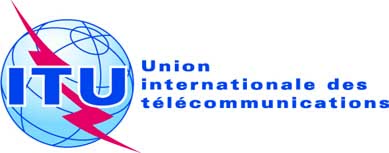 Point de l'ordre du jour: PL 2.1Révision 1 du 
Document C18/19-FPoint de l'ordre du jour: PL 2.18 mars 2018Point de l'ordre du jour: PL 2.1Original: anglaisRapport du Secrétaire généralRapport du Secrétaire généralRAPPORT SUR LES MANIFESTATIONS ITU TELECOM WORLDRAPPORT SUR LES MANIFESTATIONS ITU TELECOM WORLDRésuméOn trouvera dans le présent rapport des informations générales sur les manifestations ITU Telecom qui ont eu lieu récemment et sur les temps forts de la manifestation ITU Telecom World 2017, ainsi qu'une présentation des projets pour 2018.Suite à donner Le Conseil est invité à prendre note du présent rapport. ____________RéférencesRésolution 11 (Rév. Busan, 2014) de la Conférence de plénipotentiaires; Document C17/19